Unconscious Imagination and the Mental Imagery DebateInaugural Article, Frontiers in PsychologyPenultimate Draft - April 2017Berit Brogaard[1] and Dimitria Electra Gatzia[2] [1] The Brogaard Lab for Multisensory Research, University of Miami; and Department of Philosophy, University of Oslo[2] University of Akron Wayne College, Department of Philosophy; andCentre for Philosophical Psychology, University of AntwerpAbstractTraditionally, philosophers have appealed to the phenomenological similarity between visual experience and visual imagery to support the hypothesis that there is significant overlap between the perceptual and imaginative domains. The current evidence, however, is inconclusive: while evidence from transcranial brain stimulation seem to support this conclusion, neurophysiological evidence from brain lesion studies (e.g., from patients with brain lesions resulting in a loss of mental imagery but not a corresponding loss of perception and vice versa) indicates that there are functional and anatomical dissociations between mental imagery and perception. Assuming that the mental imagery and perception do not overlap, at least, to the extent traditionally assumed, then the question arises as to what exactly mental imagery is and whether it parallels perception by proceeding via several functionally distinct mechanisms. In this review, we argue that even though there may not be a shared mechanism underlying vision for perception and conscious imagery, there is an overlap between the mechanisms underlying vision for action and unconscious visual imagery. On the basis of these findings, we propose a modification of Kosslyn’s model of imagery that accommodates unconscious imagination and explore possible explanations of the quasi-pictorial phenomenology of conscious visual imagery in light of the fact that its underlying neural substrates and mechanisms typically are distinct from those of visual experience.Keywords: double dissociation; imagery debate; impoverished phenomenology; type 2 blindsight; unconscious imagination; vision for action; visual imagery1. IntroductionIt has been hypothesized that there is a significant overlap between the perceptual and the imagistic domains. Early modern philosophers such as David Hume (1739/1978) appealed to the phenomenological similarity between visual experience and visual imagery in support of this hypothesis. Centuries later psychologists have appealed to our ability to manipulate mental images in ways similar to the ways in which we would manipulate real objects as a way to provide evidential support for it (Shepard and Metzler, 1971; Kosslyn, 1980). If the hypothesis is correct, then we should expect visual mental imagery to be parallel to visual perception in various respects. We know, for example, that visual detection abilities do not require conscious vision (for reviews see, e.g., Brogaard, 2011a, 2011b), so we should expect imaginative abilities to be executable at a level below conscious awareness as well.Research on brain lesions affecting visual perception, by contrast, do not corroborate the hypothesis that there is a significant functional overlap between perception and mental imagery (for reviews see Farah, 1988; Bartolomeo, 2002). In fact, the current evidence suggests that perception and mental imagery may be functionally and anatomically dissociated. For example, empirical studies indicate that brain lesions that have impaired the ability to perceptually recognize objects or their attributes have left the ability to imagine these types of objects or attributes fairly intact (Guariglia et al., 1993; Chatterjee & Southwood, 1995; Shuren, et al. 1996; Coslett, 1997; Beschin et al., 1997; Bartolomeo et al., 1998; Bridge, et al. 2012). Similarly, brain injuries that resulted in a loss of imaginative abilities but spared perceptual abilities have been well documented (Charcot and Bernard, 1883; De Vreese, 1991; Sirigu & Duhamel, 2001; Moro, et al 2008). The overall evidence for double dissociation between perception and imagination suggests that the perceptual and the imagistic domains may not overlap to the extent traditionally assumed -- although, as we shall see, evidence from transcranial brain stimulation studies suggest a closer connection between perception and mental imagery.Assuming that the mechanisms and neural substrates of visual perception and visual mental imagery do not overlap to a significant degree or in the relevant ways, the question arises as to what exactly mental imagery is and whether it parallels perception by proceeding via several functionally distinct mechanisms. In this review paper, we will argue that even though there may not be a shared mechanism underlying vision for perception and conscious imagery, there is a considerable overlap between the mechanisms and neural substrates underlying vision for action and imagined perspective-taking, imagined motion, and imagined rotation. We further argue that these findings provide support for a modification of Kosslyn’s imagery model that takes account of unconscious imagination. We conclude by looking at some possible explanations of the quasi-pictorial phenomenology of conscious visual imagery in light of the fact that its underlying neural substrates and mechanisms are distinct from those of conscious visual perception.2. What is Visual Imagery?Mental imagery, as we shall use the term, can take a variety of forms. Maintaining imagistic working memory, retrieving episodic memories, daydreaming, visualizing written narratives, imagining a character in pretense games, and modal and counterfactual thinking involve propositional imagery, which is characterized by a ‘that’-clause. For example, you may daydream that you are ice-skating in Antwerp. Or you may imagine a counterfactual scenario in which it is sunny and warm in Antwerp right now. Although mental images are frequently involved in propositional imagery, this form of imagery involves more than merely forming a particular mental image. It involves having a propositional attitude with a particular content (see Van Leeuwen, 2016; although see Gendler, 2008). Whether such propositional attitudes are belief-like, desire-like, or entirely distinct from belief or desires (e.g. alief, see Gendler 2008) is a matter of fierce debate (Currie, 2002; Currie & Ichino, 2012). The debate about the nature of propositional imagery extends to imagistic content. For example, it has been argued that such attitudes “inherit” their content from beliefs or desires (Currie & Ravenscroft 2002: 18-19; Van Leeuwen 2014: 704). Imaging an object, a taste, a texture, a sound, or an odor differs from propositional imagery in that it involves forming a particular mental image without necessarily involving any additional attitudes (this type of imaging is also known as ‘objectual imagining’, see Yablo, 1993). For example, when you are imagining an ice-skating rink in Antwerp, you are not imagining that there is an ice-skating rink in Antwerp. Rather, you are forming a particular (in this case) visual  mental image of a skating rink. Of course, not all cases of this type of mental imagery can meaningfully be characterized as picture-like experiences. Visual imagery tends to have a pictorial phenomenology but imagery associated with other modalities such as gustatory, auditory, tactile, or olfactory mental imagery do not. For example, when you imagine the smell of lavender, your experience is not picture-like since it does not involve having a visual experience of lavender (i.e., a visual mental image). Rather, it involves having an experience of its smell (i.e., an olfactory mental image) that lacks the phenomenal character of picture-like mental imagery. Mental imagery resembles perception in at least three ways. First, mental imagery and perception can have a similar phenomenology. This idea can be traced back to Hume (1739/1978: 1-2) who argued that there is a “great resemblance” between mental imagery and perception “in every other particular, except their degree of force and vivacity” with the former being more “faint” than the latter. Imagining the smell of lavender and smelling lavender, for example, seem to have a similar phenomenology, although the former may not be as vivid as the latter. Secondly, both mental imagery and perception bear intentionality insofar as both are about something, e.g. a president, a concert or a unicorn (Harman, 1998). Just as in the case of perception, the nature of the content of mental imagery will depend on, among other things, what the mental imagery is about (e.g., a scene, an object, a property). Thirdly, imagining something and perceiving something can occur actively and voluntarily as well as passively and involuntarily. For example, you may voluntarily recall ice-skating in Antwerp, because you have fond memories of ice-skating there with your friends. But you can also form a mental image involuntarily. You might, for example, have a flashback of a traumatic event you witnessed in your childhood. Or if hallucinations and dreams are kinds of mental imagery (Nanay, In Press), you may passively hallucinate voices of powerful figures or passively dream that you won the essay competition you just submitted your paper to. Similarly, you can perceive something voluntarily, say, when you wish to attend to your child showing you some new moves at the ice-skating rink, but you can also perceive something even when you do not intend to perceive it, say, a horrific accident that is happening right in front of you. There is, however, a crucial difference between mental imagery and perception. While mental imagery is the maintenance of a stable conscious representation in the absence of (relevant) sensory stimuli, perception occurs only when a stimulus is present (or at least a proximal stimulus in the case of hallucination). For example, you cannot have a (veridical) visual experience of an elephant in the absence of sensory stimulation. Having a mental image of an elephant, by contrast, does not require that an elephant be present since mental imagery can be generated in the absence of sensory stimulation. Similarly, you cannot taste, hear, touch, or smell, something unless the relevant distal stimulus is present but you can imagine a sound, smell, or taste in the absence of sensory stimulation. One explanation of this similarity between the phenomenology of perceptual experiences and that of episodes of mental imagery is that the two types of experiences represent the same determinable properties, e.g., red, quadrilateral, etc. (Nanay, 2015). Like peripheral vision or low-luminance pictures, visual imagery represents only rather abstract determinable properties (e.g. red, quadrilateral). Ordinary focal perception, on the other hand, usually represents these determinables by representing fairly determinate instances of the determinables (e.g., crimson, rectangular). For something to be crimson is for it to be red in a specific way. So, if an experience represents an object as instantiating crimson, it also represents that object as instantiating red. One possible explanation of this difference between perception and imagery is that the properties that imagery attributes to the scene are provided by other mental states (e.g., memory, expectation, beliefs), whereas the properties perception attributes to the scene are provided by (relevant) sensory stimulation (Nanay, 2015). Although this account may explain the very meager phenomenal content of visual imagery, it does not explain why visual imagery is not as glitzy, rich, and intense as a hand-on experience of, say, a beautifully colored mind-independent scene. A more plausible explanation of why mental imagery typically is fairly dull and lusterless in its phenomenal presence is that visual imagery is lacking in brightness and possibly also luminance contrast (for a review, see Brogaard 2015). This is likely due to a lack of recruitment of early visual cortex in imagistic tasks as well as an inability to engage subcortical structures along the normal visual pathway. The phenomenological similarity between imagery and perception suggests anatomo-functional overlaps. Studies on brain-damaged patients reporting imagery deficits that parallel perceptual impairments have given rise to the hypothesis that visual experience and visual imagery share mental operations and depend on common neural substrates (Damasio, 1989; Kosslyn, 1994; Levine et al., 1985; Farah, 1984). For example, studies suggesting that visual mental imagery (much like visual perception) depends on the functioning of retinotopically organized areas in the occipital lobe have led researchers to assign a crucial role to the primary visual cortex (V1) in mental imagery as well as to extra-striate visual areas, such as V4, V5/MT and the fusiform area (Kosslyn et al., 2006).It was observations along these lines that led Stephen Kosslyn (1981) to propose a Humean model of mental imagery according to which visual mental images are depictive, or “quasi-pictorial” representations (Kosslyn, 1994; Kosslyn & Ochsner, 1994). On this view, mental images are pictorial representations of objects or events, rather than symbolic, linguistic representations (or propositions) as suggested by Zenon Pylyshyn (1984) (see also Dennett, 1969, 1979; Pylyshyn 1973, 1978). If mental images are pictorial rather than symbolic, linguistic representations, then the information they convey should be similar to the information conveyed by perceptual experiences, and the operations that can be performed on them should be similar to the operations implemented when a subject is perceiving the external world. For example, if it takes a certain amount of time to scan a real map, it should take, approximately, the same amount of time to scan a memorized mental image of the map. This latter mental-operations hypothesis has indeed been confirmed in multiple studies (see e.g. Shepard & Metzler 1971; Kosslyn, 1973; Kosslyn et al., 1978; Shepard & Cooper, 1982. See also Tye, 1991). As noted, Kosslyn’s view was in part motivated by the hypothesis that visual imagery and visual perception have a shared underlying mechanism, which would explain the informational and operational overlap between the imagistic and perceptual domains. Recent results from transcranial magnetic stimulation (TMS) studies indicate that adaptation to visual stimuli affects the ability to generate visual mental images, which suggests a functional overlap between visual perception and mental imagery in the early visual cortex (V1/V2) (Cattaneo et al., 2012). Other findings indicate an equivalence between perceptual and imagery processes that extends beyond V1/V2, involving interhemispheric exchange of information (Savazzi et al., 2008). As we will see below, however, this second component -- i.e., the hypothesis that visual imagery and visual perception have a shared underlying mechanism -- is not the only way to explain the core thesis of Kosslyn’s view. 3. Kosslyn’s Imagery ModelKosslyn’s model (as formalized by Farah, 1984) posits a single visual buffer which is used by both a bottom-up encoding system for visual perception and a top-down generation process for visual mental imagery. During object recognition, for example, an external image is projected to the retina by a bottom-up encoding system, which passes through a visual buffer as well as various stages of early visual processing in the parietal and temporal lobe leading to the activation of stored associative memories enabling its recognition. During visual mental imagery of an object, stored associative memories are activated by a top-down generation process and projected down the same visual pathways onto the same visual buffer used for object recognition. Afferent and efferent connections from one visual area to the next (Van Essen, 1985) as well as direct cortico-cortico connections from higher-level to lower-level visual areas are thought to facilitate this bi-directional flow of information (Douglas and Rockland, 1992; Behrmann et al., 1994). As mentioned above, Kosslyn posited that area V1 is the most likely neural substrate for the visual buffer (Kosslyn, 1994). The evidence here seem to be inconclusive. Brain stimulation (TMS) studies indicate that the early visual cortex (V1/V2) plays a causal role both in the initial encoding of the visual input into working memory and the subsequent maintenance of a mental representation (Cattaneo et al., 2009). Although most models on working memory suggest that working memory representations are conscious by definition or directly accessible for conscious introspection, it has been suggested that the introspection of the information stored in working memory requires a new representation, which exists in parallel with the actual memory trace (see Jacobs & Silvanto,  2015). On this model, the content of working memory (which is used for conscious examination or manipulation) does not operate on the actual memory trace, but requires a new representation to be created (which is generated in addition and in parallel to the actual memory representation) for the conscious domain. It is possible, therefore, that the visual imagery and visual short-term memory share similar neural resources associated with the creation of distinct new representations. Evidence from TMS studies furthermore indicates that the interhemispheric transfer time of phosphenes both when they are experienced and when they are imagined is slower when generated by V1, a delay which is attributed to its sparse callosal connections (Marzi et al., 2009). TMS studies of hemianopic patients (i.e., a patient with an intact hemifield and a blind hemifield often resulting from a stroke) also indicate that the activity of the occipital cortex is not a constituent of the biological basis of the experience of phosphenes, suggesting that such experiences can be generated independently of any contribution from V1 (Bagattini et al., 2015; Mazzi et al., 2014). It should be pointed out, however, that since the experience of phosphenes differs from visual perception in that the former experience is not attributable to an external stimulus, it is not clear whether these findings are sufficiently informative in terms of the relation between visual perception (which involves experiences of external stimuli) and mental imagery. Perhaps, the observed similarities can be attributed to the fact that visual experiences of phosphenes and mental imagery arise in the absence of an external stimulus, where V1 plays a central role in computing brightness perception (see section 6). If this is indeed the case, then the similarities between experiences of phosphenes and imaginations is not a good indicator of the nature of the relation between visual perception and mental imagery.The current evidence from brain lesion studies is inconclusive. For example, a study comparing normal participants with a hemianopic patient testing reaction times for peripheral versus central stimuli (which is typically slower for the former than the latte) found a similar retinal eccentricity effect in normal participants but not in the hemianopic patient who had had no difficulty imagining stimuli (Marzi et al., 2006). These results indicate that deafferentation of the visual cortex disrupt the visuotopic organization shared by visual perception and mental imagery. Many brain lesion studies discussed in the introduction, however, indicate that lesions in the occipital lobe do not typically produce deficits of visual mental imagery and that visual mental imagery deficits can occur even when V1 remains intact (Bridge et al., 2012; de Gelder, et al. 2015). These findings suggest that occipital damage may not be sufficient for visual imagery deficits (Moro et al., 2008; Bartolomeo, 2002). Perhaps visual mental imagery is based on neural representations that are similar to those involved in visual perception, but that the former involves high-level representations, for example, shared object category representations (e.g., “dog”, “tree”, “table”, etc.) in category-selective regions on the ventral (and less so on the lateral) cortical surface (Cichy, Heinzle, & Haynes, 2012; O’Craven & Kanwisher 2000; Ishai et al., 2000). Indeed, the available evidence suggests that brain areas related to attention, memory retrieval, motor preparation, semantic processing, default-mode network, and multisensory integration subserve supramodal imagery processes for visual as well as auditory information (Zvyagintsev et al., 2013). This also seems to be the case for olfactory mental imagery. While studies show that olfactory mental imagery arises from neural activity in early olfactory cortices, i.e., the piriform cortex (Djordjevic et al., 2005; Bensafi,Sobel, & Khan, 2007), large individual differences in the capacity to reproduce olfactory conscious images (Arshamian & Larsson, 2014) suggest that olfactory mental imagery relies on the activity of high-level representations such as attention, expectation, and memory (Royet, Delon-Martin, & Plailly, 2013). The diminished capacity to reproduce olfactory conscious images could, therefore, be explained in terms of memory deficits: if we are less likely to remember olfactory information, we will also be less likely to replicate it in imagination. Findings showing dissociation across domains, however, suggest that visual (as well as tactile) imagery deficits can occur independently of deficits of visual (or tactile) perception (Basso et al., 1980; Farah et al., 1988; Riddoch, 1990; Moro et al., 2008). For example, a study on a patient with bilateral lesions to extrastriate visual areas found that the ability to vividly imagine objects, letters, colors, and faces was intact despite severe perceptual impairment in object (object agnosia), letter (pure alexia), color (achromatopsia), and face recognition (prosopagnosia) (Bartolomeo et al., 1998). In another study, two cortical blindness patients with bilateral medial occipital damage retained their ability to imagine object forms (Chatterjee & Southwood, 1995). The opposite dissociation, that is, impaired visual mental imagery with fairly intact perception, was also found in two patients with brain damage from closed head injury, with one of them also showing tactile deficits (Moro et al., 2008). In both patients the left temporal lobe was impaired but there was no visible damage to the occipital cortex, which suggests that the temporal lobe is crucially involved in visual imagery. Studies also indicate that patients with normal color vision can have impaired color imagery (De Vreese, 1991; Luzzatti & Davidoff, 1994). For example, Luzzatti & Davidoff (1994) presented two patients (GG and AV) with a picture naming task which included 12 natural objects such as fruit or vegetables and 32 artificial objects. Both showed impairments of color imagery. However, GG was found to have slightly greater impairments of color imagery with natural objects compared to artificial objects. Indeed, the current evidence from brain lesion studies suggests that a closer correspondence seems to exist for motor imagery and motor action than for visual imagery and visual perception (Bartolomeo et al., 2012; Sirigu et al., 1996; for an account of motor imagery see Annett, 1996). Although the overall evidence on whether visual perception and mental imagery share similar mechanisms is inconclusive, there seems to be a considerable overlap between the domains of vision for action and imagined perspective taken, motion and rotation. In what follows, we argue that this provides support for a modification of Kosslyn’s mental imagery model.4.  Vision for Action: Rethinking Kosslyn’s Model of Visual ImageryAs we suggested above, the current evidence as to whether Kosslyn’s quasi-pictorial account of visual imagery is viable is inconclusive. More importantly, they are focused almost exclusively on conscious imagistic acts (see also Abell & Currie, 1999). However, even if the evidence were to definitely suggest that there is no significant overlap between vision for perception and conscious imagery, that would be insufficient to undermine a pictorial model of (visual) imagery. Different mechanisms and neural substrates can give rise to the same or similar experiences. For example, in blind people who navigate the world using human echolocation the echos give rise to a distinctly visual phenomenology (Thaler et al., 2011). The fact that different mechanisms underlie vision for perception and conscious visual imagery, therefore, does not preclude there being a significant overlap in phenomenology (although see Kriegel, 2015). So, to the extent that the phenomenology of visual perception is pictorial, the phenomenology of visual imagination may well be pictorial too.Kosslyn’s model, however, was not simply a hypothesis about the phenomenology of imagery but also about the mechanism and neural substrates that support it. Although Kosslyn was primarily concerned with conscious imagery, a case could be made for a significant overlap between the mechanisms underlying vision for action and unconscious visual imagery. Vision for action is the visual processing required to retrieve information about the features of objects needed to guide online movement such as manipulating a computer mouse, quickly reaching to and grasping an object, or jumping from one rock at the bay to another rock located some distance away. The visual processing required to retrieve this sort of information has been shown to be functionally and anatomically distinct from vision for perception -- the processing required to recognize an object or its attributes (Goodale, Milner, Jakobson, & Carey, 1991; Goodale & Milner, 1992; Milner & Goodale, 1995, 2008). David Milner and Melvyn Goodale argued that the two types of vision correspond to two functionally specialized cortical streams of visual processing originating in the primary visual cortex (V1): a dorsal, action-related “unconscious” stream and a ventral, perception-related “conscious” stream. The dorsal stream computes information about absolute size and orientation and viewpoint-dependent properties of objects in egocentric space whereas the ventral stream processes information about color and shape and relational properties of objects in allocentric (scene-based) space (Schenk, 2006). Whereas the dorsal stream normally operates in the absence of visual awareness, ventral stream processes often correlate with visual awareness.The initial evidence for this dissociation hypothesis came from studies on brain-lesioned patients resulting in visual agnosia, which can affect not only the ability to recognize objects and faces but also the ability to create visual images of objects and faces (Charcot, 1889; Goldstein & Gelb, 1918; Spalding & Zangwill 1950; Brain, 1954; Macrae & Trolle, 1996; Farah, 2004; Brogaard, 2011a, b). Milner and Goodale’s original studies indicated that lesions to the dorsal stream can negatively affect visuomotor control even when visual perception is largely intact. Similarly, ventral stream damage can negatively affect visual perception while not impairing visuomotor control (see also Farah, 2004). These results were based on several neuropsychological studies that were carried out on a patient, D.F., who had visual form agnosia following CO poisoning with accompanying damage to the ventral stream (see Goodale & Milner, 1992; Goodale et al., 1991). While D.F. was visually aware of some texture and color, her ability to visually detect objects and shapes was impaired. Her dorsal stream was unaffected by the accident. Even though she was unable to describe objects, she was able to extend her hand to the location of an object and grasp it. For example, she was able to post a card into a mail slot and she modified her grip aperture accurately to the size of a rectangular block. When there was a delay in her actions, which allowed her to rely in part on the ventral stream, however, this led to an impairment in performance (McIntosh et al., 2004).Because D.F. was unable to consciously identify shapes and objects, and she was unable to maintain working memory of visually seen objects but was able to reach to and grasp these objects, Milner and Goodale argued that the information processed in the dorsal action-guiding stream is not stored in working memory. When actions involve keeping a visual image in working memory, the ventral stream is recruited. Milner and Goodale’s hypothesis to the effect that the ventral and dorsal stream are functionally and anatomically dissociated was also studied in patients with optic ataxia. Optic ataxia patients are unable adjust their hand aperture to the size of objects unless the action is delayed. Milner et al. (2001) found that optic ataxic patient I.G., who had damages to the posterior parietal cortex, had difficulties adjusting grip aperture to object size when the task was to grasp the object immediately upon seeing it. When the action was delayed, an improvement was observed between I.G’s grip aperture and the size of the object. This indicated that I.G’s ventral stream controlled memory-guided action. Additional evidence indicated that when the object remained visible, I.G. was able to use information associated with the ventral stream.Since the double dissociation hypothesis was first proposed, there has been significant debate about the extent to which vision for action really is unconscious and whether there is significant interaction between the ventral “vision-for-perception” stream and the dorsal “vision-for-action” stream (for a review, see Brogaard, 2011a). The evidence overwhelmingly suggests that vision for action proceeds largely via processes that are inaccessible to consciousness, for instance, processes that underlie estimations of the distance from oneself to a target object, the size of the object, the route from oneself to the object and adjustments of body parts prior to the movement-related task (e.g., adjustment of hand aperture) (Brogaard, 2011a).Vision for action is considered a kind of vision because it requires visually estimating absolute object size, weight and orientation and perspectival properties of entities located in egocentric space (Schenk, 2006). However, when we look closer at the mechanism underlying vision for action, it becomes evident that vision alone cannot account for the dorsal-stream representation generated in preparation for online action. Processing associated with vision for action involves multi-modal integration (Gentilucci et al., 1995; Jacob & Jeannerod, 2003; Schenk, 2012; although see also Milner et al., 2012; Whitwell & Buckingham, 2013). In spite of the fact that vision is the central component in vision for action, the content of dorsal stream representations consists of various nonvisual stimuli, including haptic, kinesthetic, or proprioceptive. Subjects adjust their grip size to match the object, even when changes in the size of an object are not consciously detected (see Gentilucci et al., 1995). Haptic and proprioceptive cues from the hand indicating the size of the object aid in the adjustment of kinematic movements associated with reaching and grasping it. Action-guiding representations also involve imaginings of the route that needs to be traveled to bypass obstacles and reach an object or location (cf. Jeannerod, 1994). So if action-guiding representations in the dorsal stream are largely inaccessible to consciousness, the relevant imaginings would also seem to be largely outside the reach of consciousness.The current empirical evidence supports the hypothesis that the imaginative processes needed for generating multimodal action-guiding representations are unconscious (MacKenzie & Iberall, 1994, chap. 5, Paulignan et al., 1991). In order to compute reaching- and grasping-behavior, the brain relies on  visual representations of the object and the location of the object, proprioceptive representations of hand and arm as well as an estimation of the route from the hand and arm to the object. Estimating the path to the object requires imagery. Yet when the action is online (i.e., fast and ongoing), this imaginative process is not conscious. If an object abruptly jump to a new location, the velocity and trajectory of the arm can be carried out in less than 100 ms is insufficient time for the brain to generate conscious representations of the change in the object’s position or the alterations in the hand’s speed or trajectory (Paulignan et al., 1991). It has been found that when research participants are requested to utilize a vocal sound (Tah!), which is minimally cognitively demanding, to indicate whether they were conscious of a change in the location of the object, they adjusted their movements long before they were able to utter the sound ‘Tah!’. Whereas the vocal response took place after 420 ms, corrections of trajectory and grip aperture occurred within 100 ms, which means that the new route must have been imagined in less than 100 ms (Castiello, Paulignan, & Jeannerod, 1991; Castiello & Jeannerod, 1991).The current evidence from studies pertaining to pointing and saccadic eye movement indicate that subjects can modify pointing and saccadic eye movements more rapidly than they can consciously perceive a change in the location of an object (Goodale, Pelisson, & Prablanc, 1986; Pelisson, Prablanc, Goodale, & Jeannerod, 1986). For example, subjects in one study were instructed to point as quickly and as accurately as possible to targets viewed in the dark (Pelisson et al., 1986). The experiment included two series of trials. In the first, the target made only one movement: it jumped from an initial position to a randomly selected position. In the second, the target made two movements: after jumping to a randomly selected position, it jumped back to same initial position. Although pointing and saccadic eye movements were immediately modified to match the second location of the target, subjects reported that they were not aware of the location of the target’s second jump and were unable to predict its location. In spite of the fact that the subjects were not consciously aware of the two jumps, they were evidently unconsciously seeing both jumps and were imagining a new path for the target. The study suggests that the participants adjusted the trajectory of their movements without being aware of the adjustments. Hence, their imaginings of the movement trajectory and the target location proceeded below the level of conscious awareness.In another study, Jakobson and Goodale (1989) reported similar finding. While uninformed subjects failed to detect (small) prism displacements (5 diopters), their modifications to the reach trajectory suggested that they accurately adapted to the prism’s distortions. This suggests that the subjects were unconsciously making corrections. It has also been found that while subjects are not aware that they rely on visual information about their hand and its impending path prior to the motion of the hand, their performance has a higher degree of accuracy when the subjects do have access to this information (Prablanc, Echallier, Jeannerod, & Komilis,1979; Elliott et al. 1991; Desmurget et al. 1995; Rossetti et al. 1994). It may be argued, of course, that predicting a path of movement or a target location is not a form of imagining. Imagining, it may be said, is essentially an activity governed by the ventral stream rather than the dorsal stream. Evidence, however, does not support this hypothesis. Although spatial neglect typically involves a failure to use one side of the body or recognize entities on one side of the body, it has been found that some subjects with neglect fail to be able to visualize familiar spatial locations (Guariglia et al., 1993). A plausible explanation of this finding is that an intact body schema is required for visual imagery of spatial locations, because it requires an ability to locate oneself as an acting force in relation to the spatial location. As Marc Jeannerod puts it, “representation of the self in movement...requires a representation of the body as the generator of acting forces, and not only of the effects of these forces on the external world” (1994: 191). Given that the body schema is an integral part of vision for action, imagery is not restricted to the ventral stream. This further suggests that the processes of determining a movement path (or a route to a target) and a target location are imaginative processes that fail to reach conscious awareness.Unconscious imagery thus appears to be an integral part of vision for action, suggesting a partially shared mechanism for these two domains. The question is to what extent an overlap between unconscious visual imagery and vision for action can support Kosslyn’s imagery hypothesis. The theory of mental imagery originally presented by Kosslyn in 1981 was intended to provide an account the processing involved in “ ‘looking’ at images, and of transforming images in various ways” (Kosslyn 1981: 47). This process of moving around in one’s own imagery or transforming images seems to involve movement as well as an anticipation of movement that is similar to the anticipation of movement represented by dorsal stream action-guiding representations. In the cases Kosslyn describes, there is evidently also of a conscious element. When we are asked to count the number of windows in a room, for example, there is a conscious representation of parts of the room. But the scanning over the walls to find the windows requires mentally positioning ourselves at a certain distance from the walls and in some cases ‘moving around’ furniture and other obstacles. This activity seems to involve processes below the level of conscious awareness. For example, estimating the length we need to travel to get from one window to the next within the image involves subpersonal processes. So, one element of Kosslyn’s original hypothesis can be preserved: visual imagery is at least partially grounded in a neural substrate and mechanism utilized by vision, albeit vision for action rather than vision for perception. This hypothesis does not explain other crucial parts of the model. For example, it does not explain why we should believe that visual imagery is quasi-pictorial. We turn to this question next.5. Does the Quasi-Visual Phenomenology of Conscious Imagery Support an Enactive Theory?After reviewing evidence in support of the view that visual and imaginative processing are functionally and anatomically distinct processes, Paolo Bartolomeo (2002) attempts to answer the question of where the ‘quasi-visual’ phenomenal character of visual mental images come from. His answer relies in part on the so-called enactive view of perception defended by J. Kevin O’Regan and Alva Noë (2001) and others (for a book-length defense see Noë, 2004). On the enactive view, perceptual experience cannot be understood as an internal representation of the perceived environment, but must be understood in terms of knowledge of the actions involved in perceiving the environment. Seeing an object, for example, involves a kind of knowledge of all the ways the shape changes when we move around it or it moves relative to us. For example, if we turn a coin in our hands, the coin’s circular shape will turn into an oval shape. On the enactive view, the phenomenology of visual experience is constituted by the exercise of our knowledge of these kinds of sensorimotor contingencies.Bartolomeo (2002) suggests a way to understand the ‘quasi-visual’ phenomenal character of visual mental images within the enactive framework. The ‘quasi-visual’ phenomenal character of mental imagery could be understood as partly constituted by an exercise of the knowledge of the sensorimotor contingencies that also constitutes perception on the enactive view. However, the phenomenology of imagery is impoverished compared to visual experience as a result of the absence of an external stimulus. The difference between visual experience and visual imagery, on this view, is that visual experience is constrained by the external environment, whereas visual imagery is constrained by memory processes. The constraining factors may explain the different neural correlates underlying the two domains. Bartolomeo’s proposal is disputable on the grounds that it implies that vivid hallucinatory experiences are at least partly constituted by an exercise of knowledge of sensorimotor contingencies, and, like imagery, the hallucinatory aspects of the experience fail to be constrained by the external environment. Yet hallucinatory experience can have a phenomenology that is just as vivid and pictorial as perceptual experience (Brogaard, 2013; Brogaard & Gatzia, In Press b). This undermines Bartolomeo’s proposal as an explanation of the pictorial phenomenology of visual imagery, which is normally fairly impoverished compared to hallucinations. A further problem with Bartolomeo’s suggestion is that active imagery often involves what William James referred to as a 'sense of effort' (James, 1892). This is the feeling that one is the agent of the imagistic activity. This sense of effort is what distinguishes imagery from hallucination and to some extent also veridical perceptual experience.Moreover, there is an independent challenge facing the enactive approach to perception and visual imagery. As Ned Block (2005) has argued, on the assumption that sensorimotor know-how is a kind of know-how of visually-guided action, the enactive dogma cannot easily account for the phenomenology of visual experience. Block points to a study by Goodale and Murphy (1997) who demonstrated that subjects can effortlessly reach to an object and grasp it even when it appears blurry. In the cited research, five rectangularly-shaped blocks were arranged in various locations (ranging from 5 to 70 off the line of sight) in the subjects’ visual field. At 70, subjects visually represented the blocks blurrily and found it hard to distinguish them but had no difficulty reaching to and grasping the blocks. Interestingly, the difference between the participants’ grasping performance at 5 and 70 were not statistically significant. This demonstrates that we can grasp objects even when they are hardly visible. These findings indicate that whatever lies beneath our representations of the online action we are about to perform cannot be what lies beneath perceptual experience, because representations of anticipated online action are largely unconscious, whereas perceptual experience by definition is conscious. For example, one study that looked at the mental representations underlying motor imagery and corresponding action in a subject (CW) with lesions to bilateral parietal areas found that when imagining movements of his hands, CW executed the imagined movements in the absence of conscious awareness (Schwoebel et al., 2002). The argument in the previous section provides further evidence against the enactive view, whether construed as an account of perception or imagery. O’Regan and Noë may indeed be right that sensorimotor know-how is required in order for perceptual experience to take place. Likewise, Bartolomeo may be right that sensorimotor know-how is also required in order for imaginative experience to occur. Neither observation, however, gives us good reason to think that sensorimotor know-how is constitutive of (or explanatory of) the phenomenology of perception or imagery. Since the dorsal-stream representations underlying both domains are inaccessible to consciousness, they can at best be part of the perceptual or imaginative mechanisms responsible for generating conscious perceptual or imaginative experiences. Just like the processes taking place in LGN or the primary visual cortex, which ultimately lead to a conscious experience, are not constitutive of the phenomenology of the experience, so sensorimotor know-how need not be constitutive of the phenomenology of experience. We can compare these dorsal-stream processes to the intra-perceptual principles or ‘organizing principles of vision’, that modulate early visual processes (Pylyshyn 1999; Fodor, 1983; Raftopoulos, 2001; Brogaard & Gatzia, In Press a). For example, in the case of amodal completion, partially occluded figures such as the polygon in the middle in the figure below are not perceived as the fragments of the foregrounded figures. Rather, they are perceived as concealed or masked by the occluder. Visual processes seem to be modulated by intra-perceptual principles, which facilitate the completion of the concealed parts of the occluded figures (Fig. 1). 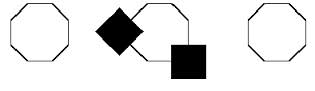 Figure 1. Kanizsa amodal completion. Although the flanking octagons should increase the likelihood of the occluded figure in the middle being a regular octagon, the occluded figure is not seen as such. Pylyshyn (1999).These intra-perceptual principles are not consciously accessible rational principles (e.g., maximum likelihood or semantic coherence). The visual system employs them to compensate for the inherent ambiguity of proximal stimuli. In figure 1, the presence of the outermost regular octagons should increase the likelihood that the occluded figure is also a regular octagon. But the principles of amodal completion are executed on the basis of their own algorithms, and the occluded figure is not experienced as a regular octagon.Intra-perceptual principles work below the level of conscious awareness and are likely inaccessible to consciousness even in principle, so they occur at a subpersonal level. Accordingly, they are not constitutive components of perceptual experience. Likewise, unconscious dorsal-stream processes, or what O’Regan and Noë call ‘sensorimotor know-how’,  are not accessible to consciousness and so are not constitutive components of conscious imagery or conscious perception. So Bartolomeo’s (2002) suggestion that the dissociation between the visual and imaginative domains support an enactive approach to the mind is erroneous, at least if the enactive approach is proposed as a theory about the constitution of conscious mental states.6. What Explains the Phenomenology of Conscious Imagery?If conscious imagery is indeed quasi-pictorial but fails to have the same neural substrate as perception, what explains its vivid perception-like phenomenology? It is commonly accepted that the encoding and retrieval of episodic (imagistic) memory and the maintenance of (imagistic) working memory consists in a reinstatement of activity in the neural circuits that originally processed the perceptual stimuli (Danker & Anderson, 2010; Rissman & Wagner, 2012; Serences, et al., 2009; D’Esposito, 2007; Postle, 2006; Fuster, 2009; Gazzaley et al., 2004). The information from the various neural circuits are then integrated to form the memory representation. The reinstatement hypothesis extends to other forms of imagery such as daydreaming and imagination that integrate memory fragments in novel ways (Kosslyn, 1994; Hassabis, et al. 2007; Pearson, et al. 2015; Lyons, 1986).Initial appearances to the contrary, the reinstatement hypothesis is indeed consistent with the double dissociation between the visual and the imagistic domains. As noted above, whereas perception primarily proceeds via bottom-up processing, imagery proceeds primarily via top-down processing. It is to be expected, therefore, that dissociations of bottom-up and top-down processing in a single visual system that governs both mental imagery and perception can occur (Shuren, et al. 1996). Consider double dissociation between color perception and color imagery. There are reports of individuals with color vision but no color imagery (De Vreese, 1991). Conversely, cases have been described in which patients with achromatopsia cannot perceive color but are nonetheless able to visualize color (Shuren, et al. 1996). If a lesion in the V4/V8 cortical area affects only bottom-up processing but not top-down reactivation, we should expect cortical color blindness but not an absence of color imagery. If a lesion to the system impacts top-down re-activation but not bottom-up processing, on the other hand, then color vision may be preserved but color imagery will be impaired. This represents a limitation of double dissociation studies as a cornerstone in arguments against the pictorial model of mental images. These studies do not necessarily show that there is no overlap of neural substrates but only that there is not a full overlap of mechanisms.What explains the pictorial phenomenology of visual imagery, then, is that it is processed in visual systems that also process matching visual experience. This raises the question of why the phenomenology is impoverished. Although some evidence seems to suggest that the primary visual cortex is crucial in both visual perception and conscious imagination (see Cattaneo et al., 2012 and Cattaneo et al., 2009), one explanation may turn on the difference in the involvement of the primary visual cortex in visual perception and conscious versus unconscious visual imagery. Blindsight studies have shed light on the importance of the primary visual cortex (V1) in processing brightness (awareness of luminance). Blindsight is the result of lesions to V1 which give rise to a region of blindness (a scotoma) in the visual field (Poppel, Held, & Frost, 1973; Perenin & Jeannerod, 1975; Weiskrantz, Warrington, Sanders, & Marshall, 1974). Subjects with this condition do not acknowledge being aware of visual stimuli that are shown in their blind hemifield. They are, however, capable of making correct guesses about features of visual stimuli shown to them when they are forced to guess what is in front of their eyes. Studies have shown that blindsight subjects tend to make above-chance discriminations of various features, including their wavelength,  location, motion, and form, of visual stimuli they report being visually unaware of (Stoerig & Cowey, 1992; Weiskrantz, 1986).Blindsight was originally considered to be the possession of residual visual abilities in the absence of acknowledged visual awareness. However, recent findings indicate that some blindsight subjects have residual conscious awareness in their affected hemifield in spite of extensive V1 lesions. Nevertheless, these subjects are still considered blindsight subjects because they have residual vision for stimuli features they are not aware of. Subjects have reported residual awareness of the presence and direction of fast moving and/or high-contrast stimuli. There is  often a positive correlation between such residual awareness and the abilities of these subjects to make above-chance discriminations (see Barbur et al., 1993; Zeki & Ffytche, 1998). A division of blindsight into type 1 and 2 has resulted from the observation that some blindsight patients have residual visual awareness (Weiskrantz, 1998a, 1998b). In type 1 blindsight, subjects with lesions to the primary visual cortex have the ability to detect object attributes in spite of being unaware of them – studies suggest that in differentiating between genuine forms of type 1 blindsight and degraded conscious vision graded measures for assessing awareness are better than “guest” trials (see Mazzi et al.,2016). In type 2 blindsight subjects with damage in the primary visual cortex (V1) have some residual visual awareness, although they are unaware of most of the features of objects presented to them. Some patients have reported conscious visual awareness of the motion of objects or knowledge that something had moved through their blind hemifield but these subjects deny that they could see the shape or color of the moving object, or when the object is described as having a color, it is typically said to be ‘shadowy grey’ or ‘like a shadow’ (Zeki & ffytche, 1998). Verbal reports clearly indicate that the phenomenology of type 2 blindsight and normal visual experience is radically different (Stoerig & Barth, 2001; Weiskrantz, 2009; ffytche & Zeki, 2011). Stoerig and Barth (2001) conducted a study that aimed at finding a visual stimulus that, when presented to GY’s sighted hemifield, would phenomenologically akin to how he saw objects presented to his blind hemifield. Stimuli with reduced spatial and temporal resolution were initially believed could trigger visual experiences on a par with GY’s type 2 experience but GY judged them to be dissimilar. To trigger a reasonable match the researchers needed to present a moving low-contrast texture to the sighted hemifield and a moving luminance-defined bar to the blind hemifield. The fact that dissimilar stimuli had to be presented to the sighted and the blind hemifields to ensure a match strongly indicates that different attributes of the stimulus enter the brain from the sighted and the blind hemifields or that the brain processes the same attributes differently. This suggests that the phenomenology of normal visual experience and experience in type 2 blindsight are fundamentally different.The reason type 2 blindsight is categorically different from ordinary visual experience is likely that type 2 blindsight is the result of processing in an atypical visual pathway that bypasses the primary visual cortex (V1). A examination of GY’s abilities with respect to matching luminance in his blind hemifield and between both hemifields indicated that GY was unable to make the matches when a stimulus was presented only in his blind hemifield but could make matches it was presented in opposite fields (Morland et al., 1999). The most likely explanation for this results is that the perceived luminance of a stimuli in GY’s blind field (i.e., the perception of brightness) arises from direct projections from subcortical areas to extrastriate areas, which bypass the primary visual cortex (V1). The perceived luminance of a stimulus in his intact field, by contrast, seems to originate in the normal visual pathway which includes V1. This would enable GY to compare stimuli that are presented in the opposite fields. When the stimuli are presented to opposite fields, however, the distinct pathways would yield different kinds of percepts making matching difficult. These findings suggest that the primary visual cortex (V1) plays a central role in computing brightness perception. The reason type 2 blindsight has a radically impoverished phenomenology compared to ordinary visual experience may thus be that it is accompanied by a loss of luminance awareness (Brogaard, 2015). It is likely that the loss in luminance awareness in type 2 blindsight emerges in a visual pathway that bypasses the primary visual cortex (V1) (see also Azzopardi & Hock, 2011).It is likely that visual imagery has an impoverished phenomenology for much the same reason that type 2 blindsight does. Reinstatement of activity in V1 is not likely to be significant in coarse-grained visual imagery (Roland et al., 1995; Mellet et al. 1995; Mellet et al. 1996; D'Esposito et al. 1997; Knauff et al, 2000). Although V1 is recruited, it appears to be recruited only when the imagery involves a representation of fine-grained spatial detail, for example, recalling whether a dog’s ears are pointy or floppy (Pearson et al., 2015). So, the lack of perception-like vividness of visual imagery may be due to a lack of sufficient processing of brightness in V1, which can lead to impoverished phenomenal content (Brogaard, 2015). This idea is consistent with the finding that the vividness of visual imagery seems to be strongly correlated with amount of activity in the early visual areas (Pearson et al. 2015). An additional factor that may influence the vividness of visual imagery is absence of bottom-up processing in subcortical structures in visual imagery. Visual experience is generated on the basis of cortical processing of information that is already processed in the subcortical structures (e.g., SC and LGN) of the brain that project to the primary visual cortex (Schneider & Kastner, 2005). For example, the superior colliculus computes luminance contrast along with other features of the stimulus. The absence of this type of processing prior to the processing of chromatic contrast and hue in striate and extrastriate area may be an additional factor contributing to the impoverished phenomenal content of visual imagery.7. Concluding RemarksWe have argued that although visual imagery is quasi-pictorial, it need not share the neural substrate or mechanism for vision for perception but likely does overlap with the neural substrate and mechanism for vision for action. This preserves a version of Kosslyn’s imagery model, one that postulates that vision and imagery have overlapping neural substrates and mechanisms that enable mental rotation and mental scanning processes that resemble their real counterparts. These observations, however, do not explain why the conscious aspects of visual imagery are quasi-pictorial. We have argued that the pictorial phenomenology of visual imagery can be explained by the fact that it is processed in visual systems that also process matching visual experience. However, the mechanisms underlying conscious visual imagery and perceptual experience may be different, which would explain findings of double dissociation between perception and imagery even when a single visual system is involved (e.g., the V4/V8 color system). The impoverished phenomenology of mental visual imagery can, in turn, be explained by differences in the involvement of the primary visual cortex (V1). This receives support from the phenomenon of blindsight, which results from lesions to the primary visual cortex (V1) that lead to a region of blindness (scotoma) in the visual field but residual visual abilities and sometimes residual awareness. Contrary evidence indicating that, in normal (non-blindsight) cases, perceived and imagined stimuli exert similar effects on visual reaction time, e.g., an increase in luminance, contrast and visual motion decreased reaction time while gratings of low spatial frequency increased reaction time (Broggin et al., 2012), may be explained by the fact that V1 neurons respond to luminance and contrast changes. So even if there is no significant overlap between visual perception and mental imagery (a claim that is not fully supported by the overall evidence), there are compelling reasons for thinking that Kosslyn’s imagery model can be preserved. Namely, it is likely that the pictorial model (e.g. measurements of mental movement from one location to another) involves unconscious dorsal-stream representations -- representations that are an integral parts of vision for action.It should be noted that the pictorial view, as we envisage it, does not imply that conscious visual imagery is wholly constituted by representations with a quasi-pictorial phenomenology (cf. Peacocke, 1985; White, 1990; Kind, 2001; Wiltsher, 2016). Consider someone who imagines Donald Trump speaking at a Republican convention but whose mental image has pictorial phenomenology that would have been the phenomenology of a veridical experience or veridical memory of a middle- to old-aged Biff Howard Tannen from the Back to the Future trilogy. The quasi-pictorial phenomenology of the imagery, in this case, does not fully determine the imagistic content, that is, what the imagination represents. The agent’s beliefs about what Donald Trump looks like partially determines the imagistic content. Despite the fact that the mental image resembles an image of Biff Howard Tannen, the imagination represents Donald Trump. Here is another case. Consider someone imagining President Obama worrying about the financial crisis in the Oval Office in 2009. The pictorial phenomenology represents a worried face but not Obama worrying about the financial crisis. The additional content representing Obama’s mental state is supplied by the content of the agent’s thoughts about Obama’s mental states. So, the quasi-pictorial phenomenology of visual imagery does not fully determine the content of the imagination. In some cases what is represented by the qualitative features of the visual image is partially determined by the subject’s beliefs or suppositions, which is to say, that the imagination can represent content over and above what is represented by the visual image.ReferencesAbell, C. & Currie, G. (1999) Internal and External Pictures. Philosophical Psychology 12: 429-445. Annett, J. (1996) On knowing how to do things: a theory of motor imagery. Cognitive Brain Research 3: 65-69.Arshamian, A. and  Maria Larsson, M. (2014) Same but different: the case of olfactory imagery. Front Psychol. 5: 34. doi: 10.3389/fpsyg.2014.00034.Azzopardi P, Hock HS. (2011). Illusory motion perception in blindsight. Proc Natl Acad Sci U S A. 2011 Jan 11;108(2):876-81. doi: 10.1073/pnas.1005974108.Bagattini, C., Mazzi, C., Savazzi, S. (2015). Waves of awareness for occipital and parietal phosphenes perception. Neuropsychologia 70: 114-125. Barbur, J. L., Watson, J. D. G., Franckowiak, R. S. J., & Zeki, S. (1993). Conscious visual perception without V1. Brain 116(6): 1293–1302.Bartolomeo, P. (2002). The relationship between visual perception and visual mental imagery: a reappraisal of the neuropsychological evidence. Cortex. 38(3): 357-78. Bartolomeo, P., Bachoud-Levi, A. C., De Gelder, B., Denes, G., Dalla Barba, G., Brugieres, P. and Degos, J. D. (1998) Multiple-domain dissociation between impaired visual perception and preserved mental imagery in a patient with bilateral extrastriate lesions. Neuropsychologia 36: 239-249.Bartolomeo, P., Bourgeois, A., Bourlon, C. and Migliaccio, R. (2012) Visual and motor mental imagery after brain damage. In S. Lacey and R. Lawson (Eds.), Multisensory Imagery (pp. 249-269). New York: Springer.Basso, A, Bisiach, E., and Luzzati, C. (1980) Loss of mental imagery: A case study. Neuropsychologia 18: 435-442.Behrmann, M., Moscovitch, M., and Winocur, G. (1994) Intact Visual Imagery and Impaired Visual Perception in a Patient With Visual Agnosia. Journal  of Experimental Psychology: Human Perception and Performance 20(5): 1068-1087.Bensafi, M., Sobel, N., and Khan, R. M. (2007) Hedonic-specific activity in piriform cortex during odor imagery mimics that during odor perception. J. Neurophysiol. 98: 3254–3262. Bensafi, M., Tillmann, B., Poncelet, J., Przybylski, L., Rouby, C. (2012) Olfactory and Gustatory Mental Imagery: Modulation by Sensory Experience and Comparison to Auditory Mental Imagery. In S. Lacey and R. Lawson (Eds.), Multisensory Imagery (pp. 77-91). New York: Springer.Beschin, N, Cocchini, G, Della Sala, S and Logie, R. (1997) What the eyes perceive, the brain ignores: A case of pure unilateral representational neglect. Cortex, 33: 3-26.Block, N. (2005) Review of Alva Noe, action in perception. Journal of Philosophy, 102, 259–272.Broggin, E., Savazzi, S., Marzi, C. A. (2012). Similar effects of visual perception and imagery on simple reaction time. Quarterly Journal of Experimental Psychology 65(1):151-164.Brain, W. R. (1954) Loss of visualisation. Proc R Soc Med 47: 288-290.Bridge, H., Harrold, S., Holmes, E. A., Stokes, M., Kennard, C. (2012) Vivid visual mental imagery in the absence of the primary visual cortex. J Neurol 259(6): 1062–1070.Brogaard, B. (2011a) Conscious Vision for Action Vs. Unconscious Vision for Action. Cognitive Science 35: 1076-1104.Brogaard, B. (2011b) Are There Unconscious Perceptual Processes? Consciousness and Cognition 20: 449-63.Brogaard, B (2013). “Serotonergic Hyperactivity as a Potential Factor in Developmental, Acquired and Drug-Induced Synesthesia”, Front. Hum. Neurosci. 7:657, 2013. doi: 10.3389/fnhum.2013.00657.Brogaard, B. (2015) Type 2 Blindsight and the Nature of Visual Experience. Consciousness and Cognition 32 (2015) 92–103.Brogaard, B. & Gatzia, D. E. (In Press a) Is Color Experience Cognitively Penetrable? Topics in Cognitive Science.Brogaard, B. & Gatzia, D. E. (In Press b) "Psilocybin, LSD, Mescaline and drug-induced synesthesia," in Victor R. Preedy (ed.), The Neuropathology Of Drug Addictions And Substance Misuse, Academic Press, Elsevier.Castiello, U., & Jeannerod, M. (1991) Measuring time to awareness. Neuroreport 2, 797–800. Castiello, U., Paulignan, Y., & Jeannerod, M. (1991) Temporal dissociation of motor responses and subjective awareness. A study in normal subjects. Brain 114: 2639–2655.Cattaneo, Z., Bona, S., Silvanto, J. (2012) Cross-adaptation combined with TMS reveals a functional overlap between vision and imagery in the early visual cortex. Neuroimage 59(3): 3015-20. doi: 10.1016/j.neuroimage.2011.10.0Cattaneo, Z., Vecchi, T., Pascual-Leone, A., Silvanto, J. (2009) Contrasting early visual cortical activation states causally involved in visual imagery and short-term memory. Eur J Neurosci.30(7): 1393-1400.Charcot, J. M. (1889). Clinical Lectures on Diseases of the Nervous System, London.Chatterjee, A. & Southwood, M. H. (1995) Cortical blindness and visual imagery. Neurology 45: 2189-2195.Cichy, R. M., Heinzle, J., & Haynes, J-D. (2012) Imagery and Perception share cortical representations of content and location. Cerebral Cortex 22: 372-380. Coslett, H. B. (1997) Neglect in vision and visual imagery: A double dissociation. Brain 120: 1163-1171.Coslett, H. B. (1998). Evidence for a disturbance of the body schema in neglect. Brain Cogn. 37(3): 527-44. Currie, G (2002). Imagination as Motivation. Proceedings of the Aristotelian Society 102 (3):201-16.Currie, G. & Ichino, A. (2012) Aliefs Don’t Exist, Though Some of their Relatives Do.Analysis 72(4): 788-798. doi: 10.1093/analys/ans088Currie, G. & Ravenscroft, I. (2002) Recreative Minds: Imagination in Philosophy and Psychology. Oxford: Oxford University Press. Currie, (2002) XI—Imagination as Motivation. Proceedings of the Aristotelian Society 102(1): 201–216.  Damasio, A. (1989) Time-locked multiregional retroactivation: a system-level proposal for the neuronal substrates of recall and recognition. Cognition 33: 25-62.Danker JF, Anderson JR. (2010). The ghosts of brain states past: Remembering reactivates the brain regions engaged during encoding. Psychol. Bull. 136:87–102.de Gelder B, Tamietto M2, Pegna AJ, Van den Stock J. Visual imagery influences brain responses to visual stimulation in bilateral cortical blindness. Cortex.72: 15-26. doi: 10.1016/j.cortex.2014.11.009.De Vreese, L. P. (1991) Two systems for colour-naming defects: Verbal disconnection vs colour imagery disorder. Neuropsychology 29, 1-18.Dennett, D. (1969). “The Nature of Images and the Introspective Trap.” In Block, N. 1981b. Readings in the Philosophy of Psychology, vol. 2. Cambridge, Mass.: Harvard University Press. Dennett, D. (1979). “Two Approaches to Mental Images.” In Block, N. 1981b. Readings in the Philosophy of Psychology, vol. 2. Cambridge, Mass.: Harvard University Press.D'Esposito M, Detre JA, Aguirre GK et al. (1997) A functional MRI study of mental image generation. Neuropsychologia 35, 725-730.D’Esposito M. (2007). From cognitive to neural models of working memory. Philos. Trans. R. Soc. Lond. B Biol. Sci. 362: 761–72.Desmurget, M., Rossetti, Y., Prablanc, C., Stelmach, G., & Jeannerod, M. (1995). Integration of sensory cues about hand position used for a goal directed movement. Canadian Journal of Physiology and Pharmacology 73: 262–272.Djordjevic, J., Zatorre, R. J., Petrides, M., Boyle, J. A., and Jones-Gotman, M. (2005) Functional neuroimaging of odor imagery. Neuroimage 24: 791–801. 	Douglas, K. L., & Rockland, K. S. (1992) Extensive visual feedback connections from ventral inferotemporal cortex. Society of Neuroscience Abstracts 18: 390. Elliott, D., Carson, R. G., Goodman, D., & Chua, R. (1991). Discrete vs. continuous control of manual aiming. Human Movement Science 10: 393–418.Farah M. J. (2004) Visual Agnosia (2nd Ed). Cambridge (MA): The MIT Press. Farah M. J. (1988) Is visual imagery really visual? Overlooked evidence from neuropsychology. Psychological Review 95: 307-317.Farah, M. J., Hammond, K., Levine, D. and Calvanio, R. (1988) Visual and spatial mental imagery: Dissociable systems of representation. Cognitive Psychology 20: 439-462.		 Farah,  M. J. (1984) The neurological basis of mental imagery: A componential analysis. Cognition 18: 245-27.ffytche, D. H., & Zeki, S. (2011). The primary visual cortex, and feedback to it, are not necessary for conscious vision. Brain 134(1), 247–257.Fodor, J. (1983). The modularity of mind. Cambridge, MA: MIT Press. Fuster, J. M. (2009) Cortex and memory: emergence of a new paradigm. J. Cogn. Neurosci. 21:2047–72.Gazzaley, A., Rissman, J., D’Esposito, M. (2004) Functional connectivity during working memory maintenance. Cogn. Affect. Behav. Neurosci. 4: 580–99.Gendler, T. S. (2008). Alief and belief. Journal of Philosophy 105: 634:663.Gentilucci, M., Daprati, E., Toni, I., Chieffi, S., & Saetti, M. C. (1995). Unconscious updating of grasp motor program. Experimental Brain Research 105: 291–303.Goldstein K., Gelb A. (1918). Psychologische Analysen hirnpathologischer Fälle aufgrund von Untersuchungen Hirnverletzter. I. Abhandlung. Zur Psychologie des optischen Wahrnehmungs- und Erkennungsvorganges. [Psychological analyses of brain-damaged cases based on the assessment of brain-injured individuals. 1st Essay. On the psychology of the optic process of perception and recognition]. Z. Ges. Neurol Psychiatry 41: 1-142. doi:10.1007/BF02874477.Goodale, M. A., Milner, A. D. (1992) Separate visual pathways for perception and action. Trends Neurosci. 15: 20-25. Goodale, M. A., & Murphy, K. J. (1997). Action and perception in the visual periphery. In P. Thier & H.-O. Karnath (Eds.), Parietal lobe contributions to orientation in 3D space (pp. 447–461). Heidelberg: Springer-VerlagGoodale, M. A., Pelisson, D., & Prablanc, C. (1986). Large adjustments in visually guided reaching do not depend on vision of the hand or perception of target displacement. Nature 320: 748–750.Goodale, M. A., Milner, A. D., Jakobson, L. S., & Carey, D. P. (1991). A neurological dissociation between perceiving objects and grasping them. Nature 349: 154–156.Guariglia, C., Padovani, A., Pantano, P., Pizzamiglio, L. (1993). Unilateral neglect restricted to visual imagery. Nature 364(6434): 235-7.				Harman, G. (1998). Intentionality. In W. Bechtel and G. Graham (Eds.), A Companion to Cognitive Science (pp. 602-610). Oxford: Blackwell.	Hassabis D, Kumaran,  D & Maguire, EA (2007), Using imagination to understand the neural basis of episodic memory. J Neurosci. 2007 Dec 26; 27(52): 14365–14374. doi: 10.1523/JNEUROSCI.4549-07.Hume, D. (1739/1978) A Treatise of Human Nature. Oxford: Clarendon Press.Ishai, A., Ungerleider, L. G., Haxby, J. V. (2000) Distributed neural systems for the generation of visual images. Neuron 28: 979-990.Jacob, P., & Jeannerod, M. (2003). Ways of seeing: The scopes and limits of visual cognition. Oxford, England: Oxford University Press.Jacobs, C., Silvanto, J. (2015)  How is working memory content consciously experienced? The 'conscious copy' model of WM introspection. Neurosci Biobehav Rev. 55: 510-9. doi: 10.1016/j.neubiorev.2015.06.003. Jakobson, L. S., & Goodale, M. A. (1989). Trajectories of reaches to prismatically-displaced targets: Evidence for ‘automatic’ visuomotor recalibration. Experimental Brain Research 78: 575–587.James, W. (1892) Textbook of Psychology. London: McMillan & Co.Jeannerod, M., (1994) The representing brain: neural correlates of motor intention and imagery. Behav. Brain Sci. 17: 187-245.Kerstin E. Schmidt, (2013) The Visual Callosal Connection: A Connection Like Any Other?,” Neural Plasticity, vol. 2013, Article ID 397176 (11 pages). doi:10.1155/2013/397176Kind, A. (2001) Putting the image back in imagination, Journal Philosophy and Phenomenological Research, Volume 62 Issue 1 Pages 85-109Kosslyn SM (1975) Information representation in visual images Cognitive Psychology, 7 (1975), pp. 341–370.Kosslyn, S M. (1981). The medium and the message in mental imagery: A theory. Psychological Review 88(1): 46-66.Kosslyn, S. M. (1994) Image and brain: the resolution of the imagery debate. Cambridge (MA): The MIT Press.Kosslyn S. M. & Ochsner, K. N. (1994) In search of occipital activation during visual mental imagery. Trends in Neurosciences 17: 290-2. DOI: 10.1016/0166-2236(94)90059-0 Kosslyn, S.M., Ball, T.M. & Reiser, B.J., (1978) Visual images preserve metric spatial information. Evidence from studies of image scanning. Journal of Experimental Psychology, Human Perception and Performance 4: 47-60.Kosslyn, S. M., Thompson, W. L., Ganis, G. (2006) The Case for Mental Imagery. New York: Oxford University Press.Knauff, M., Kassubek, J., Mulack, T., Greenlee, M. W. (2000). Cortical activation evoked by visual mental imagery as measured by fMRI. Neuroreport. 11(18): 3957-62. Kriegel, U. (2015). Perception and Imagination, in S. Miguens, G. Preyer & C. Bravo Morando (eds.), Prereflective Consciousness: Sartre and Contemporary Philosophy of Mind. Routledge. pp. 245-276.Levine, D. N., Warach, J, Farah, M. (1985 ) Two visual systems in mental imagery: dissociation of "what" and "where" in imagery disorders due to bilateral posterior cerebral lesions. Neurology 35(7): 1010-8.Luzzatti, C. & Davidoff, J. (1994) Impaired retrieval of object-colour knowledge with preserved colour naming. Neuropsychologia 32(8):933-50.Lyons, W. 1986. “‘Introspection’ as the Replay of Perception.” The Disappearance of Introspection. Cambridge, Mass.: MIT Press/Bradford Books.MacKenzie, C. L., & Iberall, T. (1994). The grasping hand. Amsterdam: Elsevier Science.Macrae, D. & Trolle, E. (1996) “The defect of function in visual agnosia”, Brain 79: 94-110.Mazzi, C., Bagattini, C., and Savazzi, S. (2016). Blind-sight vs. degraded-sight: different measures tell a different story. Frontiers in Psychology 7:901.Mazzi, C., Mancini. F., Savazzi, S. (2014). Can IPS reach visual awareness without V1? Evidence from TMS in healthy subjects and hemianopic patients. Neuropsychologia 64:134-144. Marzi, C. A., Mancini, F., Savazzi, S (2009). Interhemispheric transfer of phosphenes generated by occipital versus parietal transcranial magnetic stimulation. Experimental Brain Research 192: 431- 41. Marzi, C. A., Mancini, F., Metitieri, T., Savazzi, S. (2006). Retinal eccentricity effects on reaction time to imagined stimuli. Neuropsychologia 44: 1489-95. Mellet, E., Tzourio, N., Denis, M., Mazoyer, B. (1995) A positron emission tomography study of visual and mental spatial exploration. J Cogn Neurosci 7: 433-445.Mellet E, Tzourio N, Crivello F, Joliot M, Denis M, Mazoyer B. (1996). Functional anatomy of spatial mental imagery generated from verbal instructions. J Neurosci.16(20): 6504-12.McIntosh, R. D., Dijkerman, H. C., Mon-Williams, M., & Milner, A. D. (2004). Grasping what is graspable: Evidence from visual form agnosia. Cortex 40: 695–702Milner, D., & Goodale, M. A. (1995). The visual brain in action. New York: Oxford University Press.Milner, A. D., Dijkerman, H. C., Pisella, L., McIntosh, R. D., Tilikete, C., Vighetto, A., & Rossetti, Y. (2001). Grasping the past: Delay can improve visuomotor performance. Current Biology 11: 1896–1901.Milner, A.D., Goodale, M.A. (2008) Two visual systems re-viewed. Neuropsychologia 46: 774–785. 	Milner, A. D., Ganel, T, Goodale, M. A. (2012) Does grasping in patient D.F. depend on vision? Trends Cogn Sci 16: 256–257. 			Mishkin, M., Ungerleider, L. G., Macko, K. A. (1983) Object vision and spatial vision: two cortical pathways. Trends Neurosci. 6: 414-417.Morland, A. B., Jones, S. R., Finlay, A. L., Deyzac, E., Le, S., & Kemp, S. (1999). Visual perception of motion, luminance and colour in a human hemianope. Brain 122(Pt 6): 1183-1198.	Moro, V., Berlucchi, G., Lerch, J., Tomaiuolo, F., Aglioti, S. M. (2008). Selective deficit of mental visual imagery with intact primary visual cortex and visual perception. Cortex 44(2): 109-18. Nanay, B. (2015) Perceptual content and the content of mental imagery. Philosophical Studies 172: 1723-36.Nanay, B. (2016) The Role of Imagination in Decision-Making. Mind and Language 31(1):126-142.Nanay, B. (In Press) Hallucination as mental imagery. Journal of Consciousness Studies.Neisser, U., & Kerr, N. (1973) Spatial and mnemonic properties of visual images Cognitive Psychology 5(2): 138-150.Noë, A. (2004) Action in perception. Cambridge (MA): The MIT Press.O’Craven, K. M., Kanwisher, N. (2000) Mental imagery of faces and places activates corresponding stimulus-specific brain regions. J Cogn Neurosci. 12:1013-1023. O’Regan, JK. & Noë A (2001). A sensorimotor account of vision and visual consciousness. Behavioral and Brain Sciences 24: 939–1031.Paivio, Allan & Csapo, Kal. (1969) Concrete image and verbal memory codes. Journal of Experimental Psychology 80(2, Pt.1): 279-285. http://dx.doi.org/10.1037/h0027273Paulignan, Y., MacKenzie, C. L., Marteniuk, R. G., & Jeannerod, M. (1991) Selective perturbation of visual input during prehension movements. 1. The effect of changing object position. Experimental Brain Research 8: 502–512.Peacocke, C., (1985), “Imagination, Experience, and Possibility,” in Essays on Berkeley, J. Foster and H. Robinson (eds.), Oxford: Oxford University Press, 19-35.Pearson, J., Naselaris, T., Holmes, E. A. & Kosslyn, S. M. (2015) Mental Imagery: Functional Mechanisms and Clinical Applications. Trends Cogn Sci. 19(10): 590–602. doi: 10.1016/j.tics.2015.08.003 PMCID: PMC4595480 Pelisson, D., Prablanc, C., Goodale, M. A., & Jeannerod, M. (1986). Visual control of reaching movements without vision of the limb. II. Evidence of fast unconscious processes correcting the trajectory of the hand to the final position of a double-step stimulus. Experimental Brain Research 62: 303–311.Perenin, M.-T., & Jeannerod, M. (1975). Residual vision in cortically blind hemifields. Neuropsychologia 13: 1-7.Poppel, E., Held, R., & Frost, D. (1973). Residual visual function after brain wounds involving the central visual pathways in man. Nature 243: 295–296.Postle, B. R. (2006) Working memory as an emergent property of the mind and brain. Neuroscience 139: 23–38.Prablanc, C., Echallier, J. F., Jeannerod, M., & Komilis, E. (1979). Optimal response of eye and hand motor systems in pointing at a visual target. II Static and dynamic visual cues in the control of hand movement. Biological Cybernetics 35: 183–187.Pylyshyn, Z. (1973). “What the Mind’s Eye Tells the Mind’s Brain—A Critique of Mental Imagery.” Psychological Bulletin 80:1-24. Pylyshyn, Z.W (1978). “Imagery and Artificial Intelligence.” In Perception and Cognition: Issues in the Foundation of Psychology, edited by C. Wade Savage. Minneapolis: University of Minnesota Press (1978): 19-56.Pylyshyn, Z.W (1984) Computation and Cognition. Cambridge (MA): The MIT Press.Pylyshyn, Z. W. (1999) Is Vision Continuous with Cognition? The Case for Cognitive Impenetrability of Visual Perception, Behavioral and Brain Sciences 22: 341–423.Raftopoulos, A. (2001) Is Perception Informationally Encapsulated? The Issue of the Theory-Ladenness of Perception. Cognitive Science 25: 423–451. Riddoch, M. J. (1990) Loss of visual imagery: A generation deficit. Cognitive Neuropsychology 7: 249-273. Rissman, J., and Wagner, A .D. (2012) Distributed Representations in Memory: Insights from Functional Brain Imaging. Annual Review of Psychology 63:101­128. Roland, P. E. and Gulyas, B. (1995) Visual memory, visual imagery, and visual recognition of large field patterns by the human brain: functional anatomy by positron emission tomography. Cerebr Cortex 5: 79-93.Rossetti, Y., Stelmach, G., Desmurget, M., Prablanc, C., & Jeannerod, M. (1994) The effect of viewing the static hand prior to movement onset on pointing kinematics and variability. Experimental Brain Research 101: 323–330.Royet, P-J, Delon-Martin, C., and Plailly, J. (2013) Odor mental imagery in non-experts in odors: a paradox? Front. Hum. Neurosci. 7:87. doi: 10.3389/fnhum.2013.00087.Shepard RN and Metzler J. (1971) Mental rotation of three-dimensional objects. Science 171: 701-703, 1971.Savazzi, S., Mancini, F., Marzi, C. A. (2008). Interhemispheric transfer and integration of imagined visual stimuli. Neuropsychologia 46: 803-9.Schenk, T. (2006). An allocentric rather than perceptual deficit in patient D.F. Nature Neuroscience 9: 1345–1347.Schneider, K. A., Kastner, S. (2005). Visual responses of the human superior colliculus: a high-resolution functional magnetic resonance imaging study. J Neurophysiol. 94(4): 2491-503. Schenk, T. (2012) Response to Milner et al.: Grasping uses vision and haptic feedback. Trends Cogn Sci 16: 258–259.Schwoebel, J., Boronat, C. B., Branch Coslett, H. (2002) The man who executed "imagined" movements: evidence for dissociable components of the body schema. Brain Cogn. 50(1): 1-16.Serences, J. T., Ester, E. F., Vogel, E. K., and Awh, E. (2009). Stimulus­ Specific Delay Activity in Human Primary Visual Cortex. Psychol Sci. 20(2): 207–214.Shepard, R. N., and Metzler, J. (1971) Mental Rotation of Three-Dimensional Objects. Science 171: 701-03. Shepard, R.N., and Cooper, L. (1982) Mental Images and Their Transformations. Cambridge, Mass.: MIT Press/Bradford Books.Shuren J. E., Brott T. G., Schefft B. K., Houston W. (1996). Preserved color imagery in an achromatopsic. Neuropsychologia 34(6): 485-9. Sirigu, A. and Duhamel, J. R. (2001) Motor and visual imagery as two complementary but neurally dissociable mental processes. Journal of Cognitive Neuroscience 13: 910-919.Sirigu, A., Duhamel, J. R., Cohen, L., Pillon, B., Dubois, B. & Agid, Y. (1996) The mental representation of hand movements after parietal cortex damage. Science 273(5281): 1564-8.Spalding, J. M. K. & Zangwill, O. L. (1950) Disturbance of number-form in a case of brain injury. Journal of Neurology, Neurosurgery & Psychiatry. 13:24-29.Stoerig, P., & Barth, E. (2001) Low-level phenomenal vision despite unilateral destruction of primary visual cortex. Consciousness and Cognition 10(4): 574–587.Stoerig, P., & Cowey, A. (1992) Wavelength discrimination in blindsight. Brain 115: 425–444.Thaler, L., Arnott, S. R., Goodale, M. A. (2011) Neural Correlates of Natural Human Echolocation in Early and Late Blind Echolocation Experts. PLoS ONE 6(5): e20162. doi:10.1371/journal.pone.0020162Thomas, N. J. T. (2009) Visual Imagery and Consciousness. In William P. Banks (ed.), Encyclopedia of Consciousness (Vol 2, pp. 445-458). Oxford: Academic Press.Thompson E (2007). Look again: Phenomenology and mental imagery. Phenomenology and the Cognitive Sciences 6 (1-2):137-170.Tye M. (1991). The imagery debate, MIT Press, Cambridge, MA.Van Essen, D. C. (1985) Functional organization of primate visual cortex. In A. Peters & E. G. Jones (Eds.) Cerebral cortex (pp. 259-329). New York: Plenum.Van Leeuwen, N. (2014) Religious Credence is Not Factual Belief. Cognition 133(3): 698-715. Van Leeuwen, N. (2016). Imagination and Action, In A. Kind (ed.), The Routledge Handbook of Philosophy of Imagination. Routledge. pp. 286-299.van Polanen, V. and Davare, M. (2015) Interactions between dorsal and ventral streams for controlling skilled grasp. Neuropsychologia 79(Pt B): 186-191. doi: 10.1016/j.neuropsychologia.2015.07.010.Weiskrantz, L. (1986) Blindsight: A case study and implications. Oxford: Oxford University Press.Weiskrantz, L. (1998a). Consciousness and commentaries. In S. R. Hameroff, A. W. Kaszniak, & A. C. Scott (Eds.), Towards a science of consciousness II: The second tucson discussions and debates (pp. 371–377). Cambridge, MA: MIT PressWeiskrantz, L. (2009). Is blindsight just degraded normal vision? Experimental Brain Research 192: 413–416.Weiskrantz, L. (1998b). Introduction to the new paperback edition of blindsight. Blindsight: A case study and implications. Oxford: Clarendon Press.Weiskrantz, L., Warrington, E. K., Sanders, M. D., & Marshall, J. (1974). Visual capacity in the hemianopic field following a restricted occipital ablation. Brain 97: 709–728.White, A. 1990. The Language of Imagination. Cambridge, Mass.: Basil Blackwell.Whitwell, R. L. and Buckingham, G. (2013) Reframing the action and perception dissociation in DF: haptics matters, but how? J Neurophysiol 109: 621–624. doi:10.1152/jn.00396.2012. Wiltsher, N (2016). Against the Additive View of Imagination. Australasian Journal of Philosophy 94 (2):266-282.Yablo, S., (1993), “Is Conceivability a Guide to Possibility?” Philosophy and Phenomenological Research, 53(1): 1–42.Zeki, S., & Ffytche, D. H. (1998). The Riddoch syndrome: Insights into the neurobiology of conscious vision. Brain 121(1): 25–45.Zvyagintsev, M., Clemens, B., Chechko, N., Mathiak, K. A., Sack, A. T., Mathiak, K. (2013) Brain networks underlying mental imagery of auditory and visual information. Eur J Neurosci. 37(9):1421-34. doi: 10.1111/ejn.12140.	